Il est interdit aux candidats de signer leur composition ou d'y mettre un signe quelconque pouvant indiquer sa provenance.Baccalauréat ProfessionnelSYSTÈMES ÉLECTRONIQUES NUMÉRIQUESChamp professionnel : Télécommunications et RéseauxDurée 4 heures – coefficient 5Notes à l’attention du candidatLe sujet comporte 3 parties différentes :partie 1 : mise en situation avec présentation du projet d’installation ;partie 2 : questionnement tronc commun ;partie 3 : questionnement spécifique, lié au champ professionnel.Vous devez répondre directement sur les documents du dossier sujet dans les espaces prévus, en apportant un soin particulier dans la rédaction des réponses aux différentes questions.Vous ne devez pas noter vos nom et prénom sur ce dossier hormis dans la partie anonymat en haut de cette page.Vous devez rendre l’ensemble des documents du dossier sujet en fin d’épreuve.L’usage de tout modèle de calculatrice, avec ou sans mode examen, est autorisé.Dès que le sujet vous est remis, assurez-vous qu’il est complet.Partie 1 : mise en situation et présentation du projet	Le sujet portera sur l'étude des installations techniques autour du snow park d’une station de ski.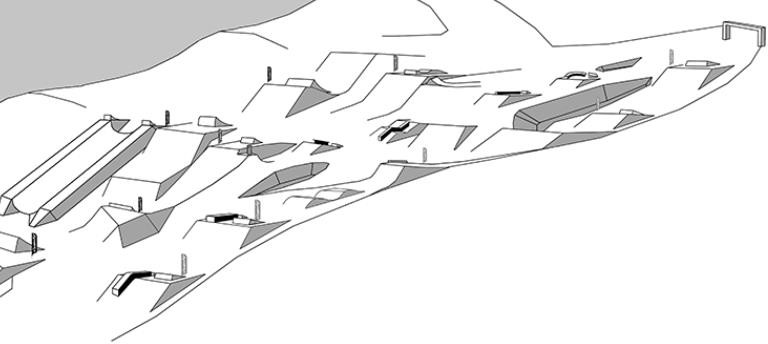 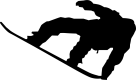 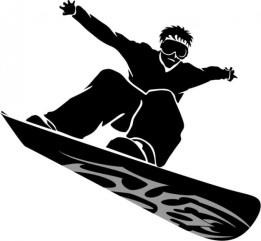 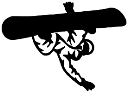 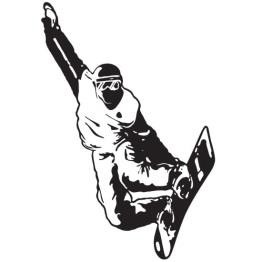 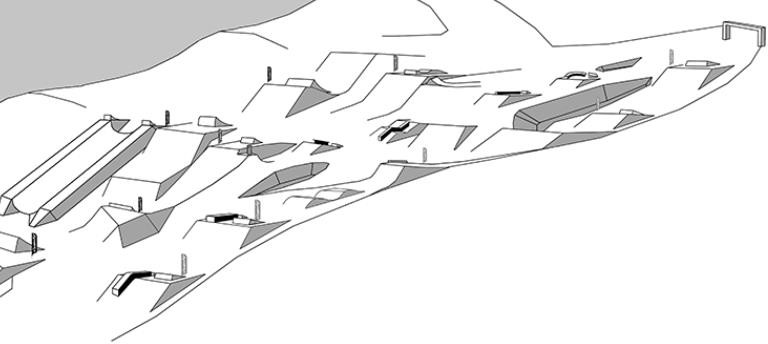 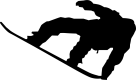 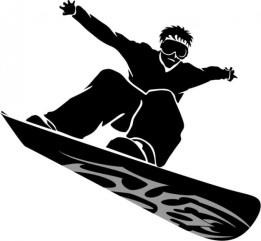 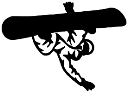 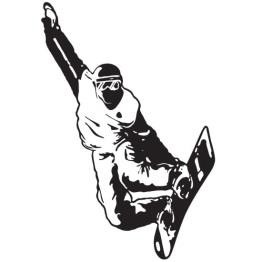 Présentation du projetLe snow park de la station de ski est composé de différents éléments permettant les nouveaux types de glisse. Un espace freestyle « slopestyle » permet de réaliser différentes acrobaties. Au bas du snow park,  un bâtiment contient différents espaces (espace de vente des forfaits, espace de détente : cool zone, local technique, etc.). Le snow park est bordé par une remontée mécanique type télésiège, il est sonorisé sur toute sa longueur. L’espace « cool zone » du bâtiment, associé à sa terrasse, permet aux usagers (skieurs, surfeurs, etc.) de revoir les vidéos tournées par les caméras IP du snow park et d’échanger sur les pratiques sportives.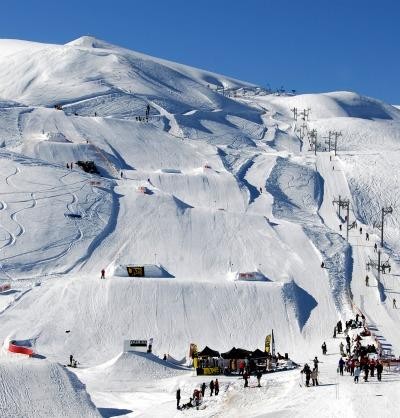 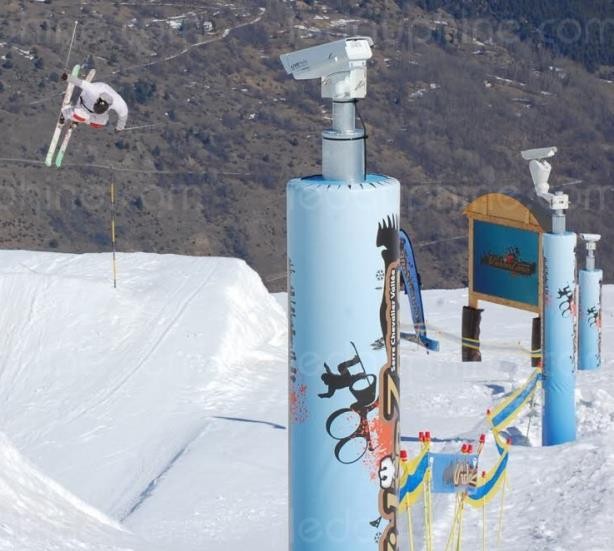 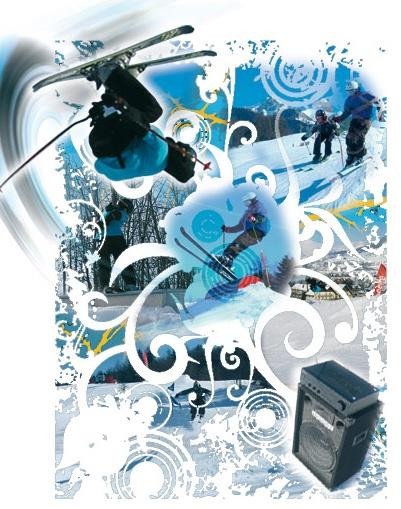 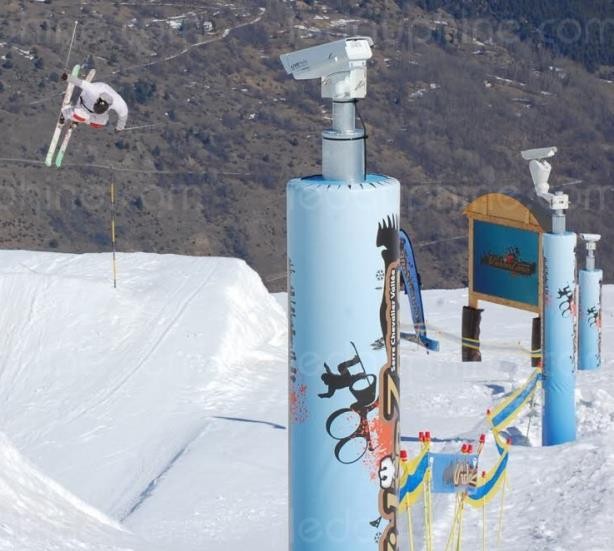 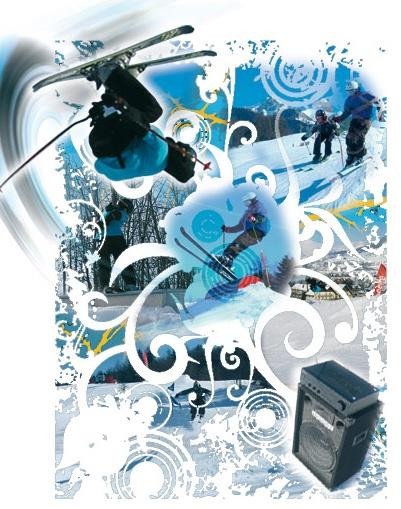 Mise en situation par champ techniqueTélécommunications et réseauxLe bâtiment situé en bas du snow park est équipé d'une "box" professionnelle qui, associée à un pare feu, permet le routage de données à caractère privé ou professionnel par intranet et/ou internet.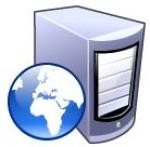 Le réseau informatique est composé de sous-réseaux sécurisés : sous- réseau snow park, sous-réseau gestion forfaits, sous-réseau office tourisme, etc.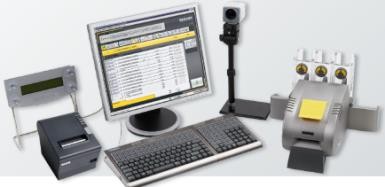 Les applications sont liées au pilotage, à la configuration, au paramétrage, au contrôle, à la supervision de différentes applications (gestion / comptabilité, caméras, diffusion de spots publicitaires, etc.).Alarme sécurité incendieLe bâtiment situé en bas du snow park doit être équipé d’un système de sécurité incendie (en raison de l’accès du public).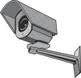 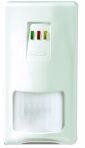 Certaines zones (espace de vente de forfaits, régie technique, espace cool zone, etc.) sont placées sous alarme intrusion.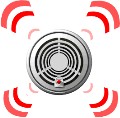 L'accès aux casiers à skis, actuellement libre, devra être limité aux seuls skieurs portant un badge magnétique.Pour assurer la sécurité des skieurs, l’installation d’un système de vidéosurveillance est envisagée.ÉlectrodomestiqueLe bâtiment situé en bas du snow park dispose d’une salle de repos équipée d’un lave-vaisselle et d’un four micro-ondes. Cette pièce permet aux salariés  des caisses des remontées mécaniques de la station de prendre leurs repas sur leur lieu de travail.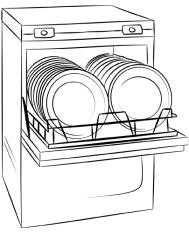 Audiovisuel multimédiaL’espace «cool zone» permet aux riders, snowboarders, skieurs d’avoir un espace de détente pour écouter de la musique, revoir leurs exploits, figures, via un système de vidéo projection associé à différents équipements multimédias.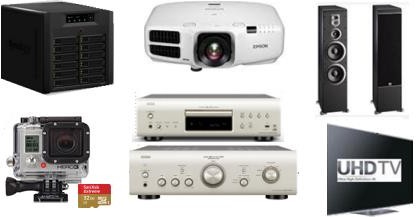 Les caméras embarquées (personnelles ou louées) des skieurs peuvent être visionnées en connexion Wi-Fi ou via un PC portable.Cette zone est équipée de :un lecteur CD Denon DCD-1510 AE ;un vidéoprojecteur EPSON EB-G6250W ;un écran de projection LUMENE fixe 172 x 305 cm (16/9) ;un PC portable ASUS N550JV-CN305H ;un amplificateur Denon PMA-1510AE ;une paire d’enceintes JBL ES90 ;une infrastructure réseau filaire avec un point d’accès Wi-Fi.Par ailleurs, l’évolution de l’installation audiovisuelle a entrainé l’acquisition des équipements suivants :un téléviseur Samsung UHD SMART 3D UE55F9000 ;un lecteur Blu-ray MARANTZ, UD5007 ;un serveur NAS Synology DiskStation DS3612xs.Audiovisuel professionnelLa régie son au bas du snow park contient l’ensemble de la sonorisation (amplificateur, microphone, etc.) nécessaire à la diffusion de musique d’ambiance et d’animation sous plusieurs zones.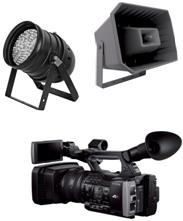 Des diffuseurs sonores externes sont fixés sur les pylônes de la remontée mécanique qui bordent l’espace de glisse free-style. Les diffuseurs internes sont placés dans le bâtiment.Une commande d’éclairage permet de diffuser une ambiance lumineuse agréable.Un caméscope/appareil photo permet de saisir les meilleurs instants offerts par les sportifs de haut niveau.La désignation des matériels utilisés est rassemblée dans le tableau ci-dessous :L’installation de sonorisation met en œuvre :des enceintes acoustiques montées en plafond (ceiling speakers) pour les zones 2, 3, 4 et 5 ;des projecteurs de son (sound projector) pour la zone 1.Le système de distribution du signal audio choisi est dit « à tension constante ». Un choix a été opéré et a conduit à opter pour une ligne 100 V.Le caméscope utilisé pour filmer les séquences sportives est un modèle Sony FDR-AX1E. Les projecteurs LED et la machine à effet neige sont commandés par une régie DMX.La désignation des matériels utilisés est rassemblée dans le tableau ci-dessous :Électronique embarquée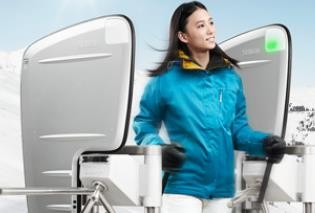 Les pistes sont munies de systèmes de chronométrage qui permettent de comptabiliser les temps. Les temps de descente sont affichés via des écrans.Le dispositif de vérification des forfaits est basé sur la technologie RFID.Les contrôles d’accès aux remontées mécaniques sont réalisés au moyen de portiques « Freemotion Gate basic » de marque Skidata,les forfaits de cette station de ski sont de type Keycard basic (tag) ;l’encodeuse pour les caisses a pour référence « coder Unlimited Desk 1S/3S ».Le chronométrage est réalisé avec un équipement de marque ALGE, constitué de :balises radio (TED TX 400) ;un système de chronométrage (Timy2).Partie 2 : questionnement tronc commun	Télécommunications et réseauxÉtude des caméras dômes réseaux PTZ AXIS Q6035/-ELe choix de ces caméras repose sur 4 raisons principales :une résolution élevée (HDTV) ;une alimentation PoE ;une bonne résistance au vandalisme ;une grande résistance au froid et à l’humidité.Elles sont installées sur les pistes ainsi qu’en ville et sont connectées de manière filaire aux ports PoE des switchs Cisco 2960.Question 2.1.1Donner la signification de l’acronyme PoE. Expliquer l’intérêt de la technologie PoE.Question 2.1.2Cocher le(s) débit(s) utilisable(s) par cette caméra.Étude des câbles reliant les camérasLe  câble  réseau  reliant  la  caméra  au  switch  est  un  câble  de  marque Nexans	SF/UTP AWG24 LSZH+PE (cf. ANNEXE N°2)Question 2.1.3Donner sa catégorie et sa fréquence maximale d’utilisation.Question 2.1.4Cocher le(s) débit(s) que ce câble est capable de supporter.Question 2.1.5Cocher la (les) bonne(s) réponse(s) pour la constitution du câble.Question 2.1.6Le câble assure certaines protections.Cocher la (les) bonne(s) réponse(s) :Étude du réseau fibre optique (cf. ANNEXE N°3)La fibre optique (dénomination MD SP694 –FIBRE OPTIC CABLE - 72*SM) a été choisie pour les qualités suivantes :haute résistance mécanique ;résistance aux basses températures ;protection anti-rongeur ;non propagation du feu.Question 2.1.7Donner le nombre maximal de tubes constituant ce câble.Question 2.1.8Donner le nombre maximal de fibres constituant chaque tube et calculer le nombre total de fibres présentes.Question 2.1.9Compléter le tableau ci-dessous.Alarme sécurité incendie (cf. ANNEXE N°5)Le bâtiment est un magasin situé au pied du snow park. Il apporte un cadre chaleureux aux touristes et participants. Le bâtiment a une capacité d’accueil maximale de 150 personnes.Le CCTP (Cahier des Clauses Techniques Particulières) précise les contraintes liées à l’installation du Système de Sécurité Incendie (S.S.I.). Vous trouverez des extraits ci-dessous.Exploitation du S.S.I.Les espaces réservés au public sont isolés des espaces privés du personnel pour garantir une protection contre l’incendie. L’équipement d’alarme est installé dans le local technique.La détection est effectuée à partir des déclencheurs manuels d’alarme implantés à chaque issue qui s’ouvre vers l’extérieur.Question 2.2.1Cocher la fonction principale d’un S.S.I.Question 2.2.2Déterminer la spécificité de l’établissement, c'est-à-dire sa nature et son type en complétant le tableau suivant.Question 2.2.3Rappeler la capacité d’accueil maximale dans le bâtiment.Question 2.2.4Déduire la catégorie du S.S.I en fonction de l’effectif et indiquer le type d’équipement d’alarme associé.Question 2.2.5Déterminer la composition de l’équipement d’alarme (alimenté sur secteur) à installer.Question 2.2.6Indiquer les caractéristiques du câble C2 pour le raccordement des DM (nombre de paires, section et comportement au feu).Question 2.2.7Indiquer les caractéristiques du câble CR1 pour le raccordement du diffuseur sonore (nombre de paires, section et comportement au feu).Électrodomestique (cf. ANNEXE N°7)Le lave-vaisselle de la zone de repos des salariés des remontées mécaniques étant en panne, vous intervenez pour installer et configurer le nouveau lave-vaisselle Miele G1344.Question 2.3.1Indiquer la valeur à programmer pour le réglage de l’adoucisseur sachant que la compagnie distributrice dont dépend la station de ski indique un degré de dureté d’eau de 43°f.Question 2.3.2Préciser la raison pour laquelle la porte du lave-vaisselle doit être ouverte à moitié lors du remplissage du réservoir à sel.Question 2.3.3Trouver la quantité de sel régénérant qu’il faut mettre dans le lave-vaisselle lors de la première mise en service.Question 2.3.4Indiquer l’opération à effectuer immédiatement après avoir rempli le réservoir à sel.Question 2.3.5Donner la raison pour laquelle la diode « Sel » reste allumée après avoir rempli le réservoir.Question 2.3.6Déterminer la capacité du réservoir de produit de rinçage.Audiovisuel multimédia (cf. ANNEXE N°8)La station de ski propose un service de location de caméra HD GoPro Hero3 White Edition (un modèle de caméra miniature antichoc et étanche). Les skieurs peuvent récupérer leurs images soit en achetant la carte SD, soit en les transférant via un câble USB fourni gratuitement, soit en achetant un montage sur support DVD ou téléchargeable depuis une plateforme internet.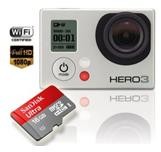 Cette caméra dispose de paramètres par défaut qui permettent à tout individu de réaliser aisément des séquences HD. Néanmoins Il est important de respecter quelques critères dans le choix des cartes mémoires.Un skieur souhaite réaliser un  film  de  ses  exploits  en  PAL  720p  à 25 images par seconde puis le diffuser sur YouTube afin de partager ce moment.Question 2.4.1Donner la résolution maximale en mode vidéo de la caméra GoPro HD Hero3 White Edition.Question 2.4.2Indiquer s’il est possible de filmer en mode 720p à 25 ips.Question 2.4.3PAL et NTSC sont deux standards de codage du signal vidéo analogique en couleur.Rechercher le standard vidéo à utiliser pour réaliser le film souhaité.Question 2.4.4Donner la signification des termes suivants: H.264, MP4.Question 2.4.5Citer les différentes normes de cartes mémoires compatibles avec cette caméra.Un skieur souhaite exporter sa vidéo sur YouTube, il utilise pour cela le logiciel GoPro studio. La capture suivante indique les différents réglages effectués sur le logiciel.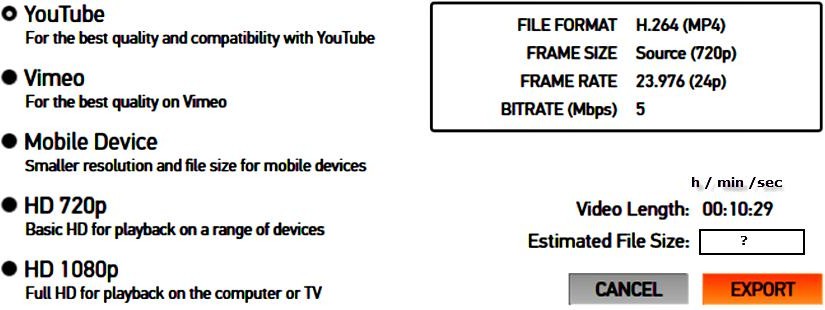 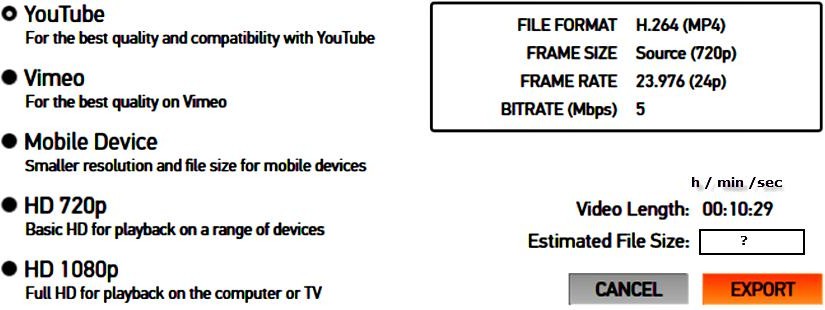 Question 2.4.6Compléter le tableau suivant à partir de la capture d’écran ci-dessus :Question 2.4.7Calculer la taille en Mio de la séquence vidéo à exporter à partir des données de la capture d’écran précédente.On rappelle : (1Mio= 1024 kio, 1kio = 1024 octets, 1 octet = 8 bits)Audiovisuel professionnelLa station emploie un animateur chargé de commenter et filmer en haute définition les performances des sportifs. L’animateur est également chargé d’installer une ambiance propice à la détente.Pour y parvenir, l’animateur utilise une régie de lumière DMX située dans le local technique qui permet de piloter une machine à effet neige ainsi que des projecteurs à LED.La régie dispose d’une ouverture vitrée avec vue panoramique sur le snow park, ce qui permet d’observer les sportifs et de diffuser les commentaires simultanément sur l’ensemble des zones de la station grâce à l’amplificateur mélangeur MA247 et l’amplificateur PA2240BP. L’animateur utilise un microphone électrostatique ME 35 adapté à la sonorisation.Le lecteur musical professionnel multi-source PCR3000R produit la musique pour l’ensemble des zones.Question 2.5.1Compléter le tableau ci-dessous en prenant soin d’utiliser les repères lisibles sur la documentation constructeur du lecteur PCR3000R (face arrière = rear panel) visible en ANNEXE N°10.Question 2.5.2Déterminer la directivité du microphone ME 35 à l’aide du diagramme polaire visible en ANNEXE N° 11 et expliquer l’avantage d’utiliser un microphone de ce type de directivité.Question 2.5.3Relever le niveau d’atténuation à 500 Hz à 90° à l’aide du diagramme polaire du microphone.Question 2.5.4Pour la diffusion sonore sur la terrasse (zone 2), on utilise des enceintes MASK6T d’indice de protection IP64 (ANNEXE N°15).Déduire si l’enceinte peut être installée en extérieur. Justifier la réponseQuestion 2.5.5Dans la mise en situation, on peut lire que l’enceinte MASK6T s’utilise en 16 ohms (200 W). On peut donc utiliser 4 enceintes en parallèle sur un canal d’amplificateur standard 4 ohms.Justifier cette affirmation par un calcul.Question 2.5.6Expliquer la différence entre une enceinte active et une enceinte passive.Électronique embarquée (cf. ANNEXES N°12 et 13)Avec une fréquentation de 5 000 skieurs par jour, la station de ski a souhaité faire évoluer son contrôle d'accès pour diminuer les files d'attente et satisfaire les utilisateurs mais aussi pour mettre un terme aux fraudes.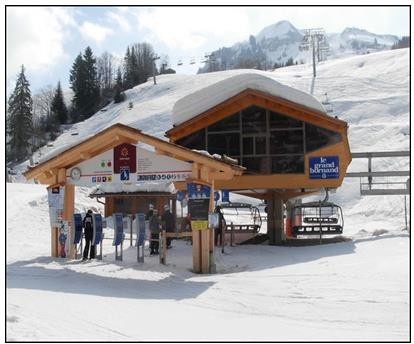 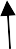 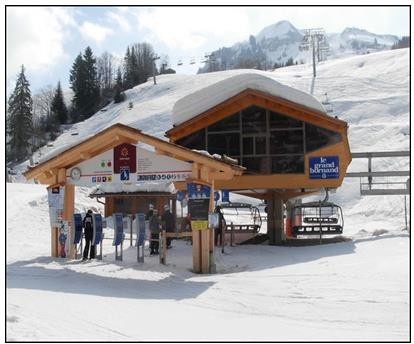 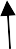 Aux  heures  de  pointe,  en  bas  des  pistes,  les  4 portiques du télésiège 4 places, doivent être capables   d'assurer   un    débit    passager    de   2 400 pers/heure.Les décideurs ont opté pour les bornes Freemotion Gate 'Basic' de SkiData associées aux keycard basic (tag) et à l’encodeuse Coder Unlimited Desk 1S/3S.Vous allez devoir valider leur choix. Question 2.6.1Déterminer la technologie choisie pour faire de l'identification électronique aux accès des remontéesmécaniques et préciser son principal avantage.Question 2.6.2Déterminer si le support de forfait utilisé, appelé « Keycard Basic », est passif ou actif.Question 2.6.3Pour s'identifier, le skieur doit placer son forfait dans sa veste du côté du lecteur (poche gauche), afin qu'il soit à proximité du lecteur intégré au portique.Donner la fréquence de fonctionnement du Tag sachant qu'il doit être facilement lu (contrainte longue portée de 100 cm maximum).Question 2.6.4Préciser les caractéristiques de cette fréquence de fonctionnement (distance d'utilisation, débit, perturbation et atténuation).Question 2.6.5Relever les caractéristiques de la keycard en complétant le tableau ci-dessous (répondre en français).Question 2.6.6Expliquer pourquoi il n’était pas possible d’utiliser un système (keycard + lecteur) ISO14443 dans le cas des forfaits de ski.Question 2.6.7Déterminer si le système permet d'assurer le débit de skieurs aux  heures de pointe  pour le télésiège           4 places.Question 2.6.8D'après les caractéristiques du système d’identification électronique, énumérer trois points qui font que le système répond aux besoins de la station.Partie 3 : questionnement spécifique	Le réseau informatique (ANNEXE N°16) est composé de différents sites reliés par des liaisons fibres optiques. Les sites principaux sont la mairie et la médiathèque.Ils contiennent les éléments suivants.Serveurs virtualisés sous VMWare et redondants (DHCP, DNS, Web, FTP, messagerie, etc.).Serveur de téléphonie (Avaya OFFICE IP 500).Arrivées opérateurs Télécom : liaisons SDSL, ADSL et RNIS (2 T0 en secours).Gestion des accès (Firewall et Load Balancing).Système de sauvegarde sur bande.Système de stockage des données (Data, vidéo, etc.).Les matériels actifs réseaux sont :Commutateurs Cisco 3750 et Cisco 2960.Points d’accès Cisco AP1131.Les liaisons sont de type filaire (câble SF/UTP cat6) ou câbles optiques à haute résistance mécanique.La téléphonie comprend un IPBX Avaya IP500, des postes IP ainsi qu’une solution de postes mobiles DECT à base de bornes IP/DECT.Le réseau est organisé en différentes zones :Par souci de sécurité, les différents matériels sont regroupés dans des VLAN : VLAN1 – Caméra IPVLAN2 – ToIP VLAN3 – DataVLAN4 – Commercial VLAN5 – Serveurs VLAN6 – Wi-FiLa solution VLAN par port a été retenue. Organisation de l’adressage IP :Tous les matériels informatiques disposent d’une adresse IPv4 de type 10.X.Y.Z /24.X correspond au n° VLAN auquel il appartient. Y correspond au n° de Site auquel il appartient.Z permet d’identifier le matériel dans son VLAN et son site.Exemple : le 1er ordinateur installé sur le snow park aura l’adresse : 10.3.8.1 (VLAN3 et Site 8)Étude de l’adressage IP des camérasSoixante caméras sont installées de chaque côté du snow park. Elles permettent de surveiller les différents incidents pouvant survenir et ainsi prévenir les secours. On s’aperçoit que certaines zones du site ne sont pas couvertes. On décide d’installer 20 caméras supplémentaires pour y remédier.Question 3.1.1Par souci de simplicité dans la gestion de l’adressage IP, toutes les caméras doivent obtenir automatiquement leurs paramètres IP.Énoncer le protocole permettant cette fonctionnalité.Le routeur attribuant les paramètres IP contient la configuration ci-contre :Question 3.1.2Déterminer les paramètres IP qui seront attribués à la 1ère caméra.Question 3.1.3Déterminer les caractéristiques des adresses IP obtenues.Question 3.1.4Déterminer le nombre d’adresses IP pouvant être attribuées compte tenu des exclusions. Justifier la réponse.Question 3.1.5Indiquer si l’attribution dynamique des adresses IP aux caméras supplémentaires est assurée. Justifier la réponse.Évolutions techniques du snow parkRéseau fibre optique mairie-snow parkD’après le synoptique général de l’installation (ANNEXE N°16), la liaison entre la mairie et le Snow park est actuellement réalisée par une liaison à 3,125 Gbps. On désire étudier la faisabilité de l’évolution du débit à 10 Gbps sans changer la fibre existante.Budget optique (dB) = Puissance de sortie (dBm) – Sensibilité du récepteur (dBm) Portée maximale (km) = (Budget optique – Pertes – 3 dB) / Atténuation (dB/km)Nous avons pu relever les informations suivantes sur un module Cisco SFP-10G-LR-S10 Gbps : Transmit power : -8,2 dBm	Receiver sensibility : -14.4 dBmLe constructeur de la fibre nous a communiqué l’affaiblissement linéique soit : 0,35 dB/km Chacun des 2 connecteurs occasionnera une perte de 0,3 dB.Question 3.2.1Calculer la portée maximale de la fibre.Question 3.2.2Conclure sur l’utilisation possible de cette fibre à 10 Gbps.Évolution de la fibre du site 7Pour cause de vétusté, le câble optique du site 7 a été changé. La référence du nouveau câble utilisé est MD SP694 et son marquage standard est FIBRE OPTIC CABLE – 12*SM (ANNEXE N°3).Question 3.2.3Donner la signification de 1300 nm trouvé dans la documentation.Question 3.2.4La référence du module SFP compatible avec les matériels Cisco 3750 et Cisco 2960 est :GLC-LH-SM 1000BASE-LX/LH SFP transceiver module MMF/SMF, 1300nm wavelength, LC connector.Justifier le choix ci-dessus.Question 3.2.5Entourer le connecteur correspondant au module SFP choisi :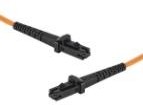 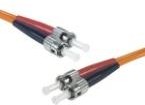 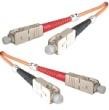 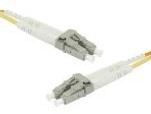 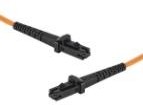 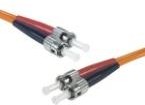 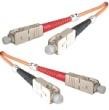 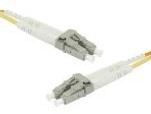 Lors de l’ajout de caméras sur le site 7, un commutateur CISCO 2960 (ANNEXE N°17) supplémentaire doit être installé. Il devra permettre la connexion, par liaison fibre vers le commutateur 3750, ainsi que des postes téléphoniques IP et des caméras alimentées par le réseau Ethernet et des ordinateurs. Tous les ports doivent pouvoir accueillir un débit de 1Gbps.Question 3.2.6Noter la référence du (ou des) modèle(s) pouvant convenir.Question 3.2.7Rappeler les 3 technologies de VLAN.Reportez-vous au descriptif technique défini au début de la PARTIE 3. Question 3.2.8Citer la technologie de VLAN utilisée dans notre cas.Question 3.2.9Déduire l’adresse IP des matériels suivants (pas de plage d’exclusion dans la configuration du DHCP pour ces matériels) :Ajout de matériel à la mairieActuellement, la mairie possède au total 190 éléments connectés aux réseaux Ethernet et utilise 4 commutateurs de modèles CISCO 3750G-48PS.15 postes téléphoniques et 15 stations vont être ajoutés.Question 3.2.10Calculer le nombre de ports nécessaires sur les commutateurs. En déduire le nombre de commutateurs.Question 3.2.11Vous désirez construire un système unique de commutation permettant de virtualiser tous les commutateurs en un seul.Indiquer la technologie permettant de réaliser cette construction.Question 3.2.12Indiquer jusqu’à quel niveau du modèle OSI intervient le commutateur Cisco 3750. Préciser le nom de ce niveau OSI.Un serveur téléphonique IPBX Avaya est installé à la mairie avec une adresse IP 10.5.2.200 /24 et tous les téléphones sont dans le VLAN 2 (10.2.Y.0 /24).Question 3.2.13Justifier l‘intérêt d’utiliser un commutateur travaillant à ce niveau OSI.Question 3.2.14Indiquer, après avoir connecté vos nouveaux téléphones (norme 100BASE T), s’il est nécessaire de paramétrer le débit de transmission sur les ports du commutateur Cisco 3750. Justifier la réponseÉtude téléphonie traditionnelle et IPLe système hybride téléphonique est organisé autour d’un IPBX Avaya Office 500v2 présenté en ANNEXE N°19.Il permet le raccordement de différents types de poste téléphonique (IP et non IP).Il fait partie du VLAN des serveurs et possède comme adresse IP : 10.5.2.200 /24. Il réalise les rôles de serveur d’enregistrement et de proxy (« proxy and registrar server ») pour les différents matériels ToIP des sites.La capacité du système est évolutive et dépend du nombre et du type de cartes « lignes et postes » installées dans le coffret principal appelé « Unité de contrôle ».Il est prévu l’installation de nouveaux matériels dans certains locaux des différents sites. Ces modifications entrainent une reconfiguration matérielle des cartes de l’IPBX selon un nouveau cahier des charges.Question 3.3.1Nouveau cahier des charges :le système gère 66 postes téléphoniques6 postes spécifiques numériques Avaya.60 postes IP, 40 utilisent des codecs G711 et 20 des codecs G723.le système est raccordé par 2 T0 (RNIS) en secoursle coffret principal du système ne possède pas d’extensionCompléter en indiquant le type des cartes qu’il faut insérer permettant de répondre au cahier des charges. On précise que l’emplacement des cartes n’est pas primordial.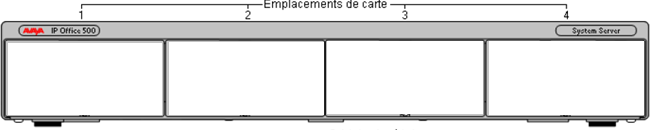 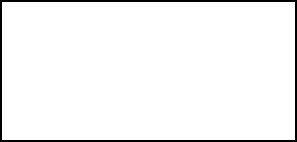 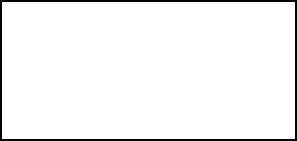 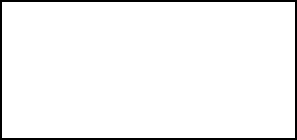 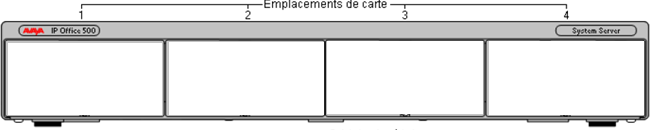 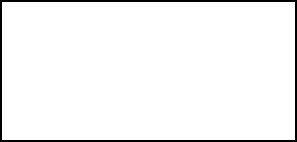 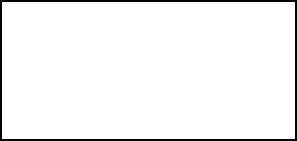 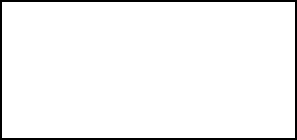 Le système IPBX Avaya Office utilise une solution de mobilité basée sur la technologie DECT dont la description est fournie en ANNEXE N°20.Question 3.3.2Indiquer où doivent se connecter les bornes IPBS proposées dans cette solution DECT. Préciser l’intérêt d’utiliser ce type de connexion.Question 3.3.3Sachant que le site de la mairie dispose de 10 bases IPBS.Calculer le nombre maximal de communications simultanées pouvant être réalisées.Le local « haut des pistes », du site des remontées mécaniques et pistes dispose d’anciens matériels téléphoniques (1 poste analogique et 1 poste DECT).On décide d’installer l’équipement « SPA232D » présenté en ANNEXE N° 21. Question 3.3.4Justifier l’utilisation de cet équipement.Question 3.3.5Vous souhaitez également changer le poste analogique existant par un modèle plus récent (ANNEXE N° 22). Choisir, en cochant la case correspondante, le modèle à raccorder sur l’équipement SPA232D.Justifier la réponse.Question 3.3.6Cocher le type de port physique permettant le raccordement du poste analogique à l’équipement SPA232D.Question 3.3.7Déterminer si le SPA232D est compatible avec les protocoles de signalisation téléphonique pris en charge par l’IPBX Avaya Office IP500. Justifier la réponse d’un point de vue serveur IPBX et d’un point de vue SPA232D.Question 3.3.8Le matériel se configure via le protocole https.Définir ce que signifie le « s » de https. Quelle méthode est ajoutée au protocole http ?Question 3.3.9Cocher la case correspondant à l’adresse URL à saisir dans le navigateur pour accéder aux pages de configuration du matériel SPA232D d’adresse IP 10.2.8.100 sachant que le port logique utilisé est le port 789.Question 3.3.10Les extensions créées au niveau de l’IPBX sont décrites dans les cadres (A) et (B) ci-dessous :Compléter, sur la figure ci-dessous, la configuration des extensions à définir sur le matériel SPA232D.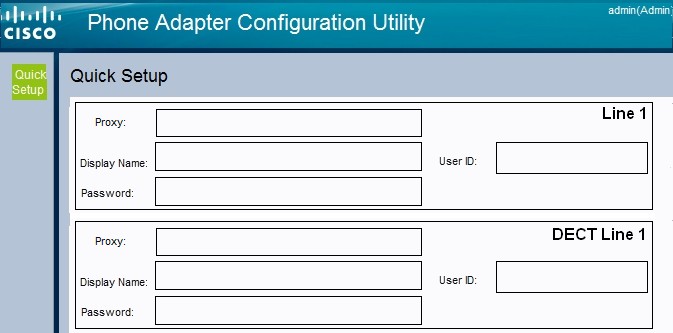 Question 3.3.11Afin de bien vérifier le fonctionnement des postes et de l’IPBX, on capture, à l’aide d’un analyseur de trames, le trafic de téléphonie IP entre un poste IP et l’IPBX.Un extrait d’échanges est illustré ci-dessous :Compléter, d’après l’extrait de capture de trames ci-dessus, le diagramme temporel de cet échange dans le tableau ci-dessous :Étude du FIREWALLLe firewall utilisé est devenu obsolète d’où la décision de le changer par un firewall CISCO ASA5505. De ce fait, le câblage et le paramétrage sont à refaire.La partie portera uniquement sur la partie xDSL Question 3.4.1Énoncer l’intérêt d’utiliser un firewall.Question 3.4.2Cocher, à l’aide de l’extrait de configuration du firewall situé à l’ANNEXE N°23 et de l’ANNEXE N°16, les interfaces correspondant à chaque Vlan.Question 3.4.3Compléter le schéma de câblage en effectuant les liaisons :du firewall aux modems et au commutateur 3750 de la mairie. (On utilisera le port 48 du switch 3750 pour la liaison au firewall).de l’arrivée Internet aux modems.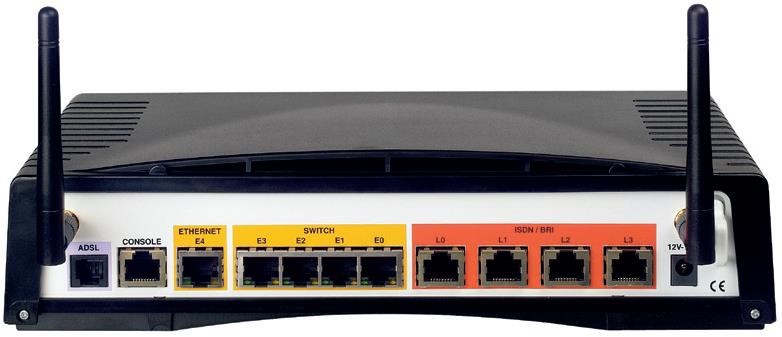 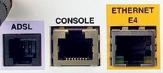 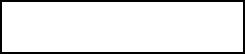 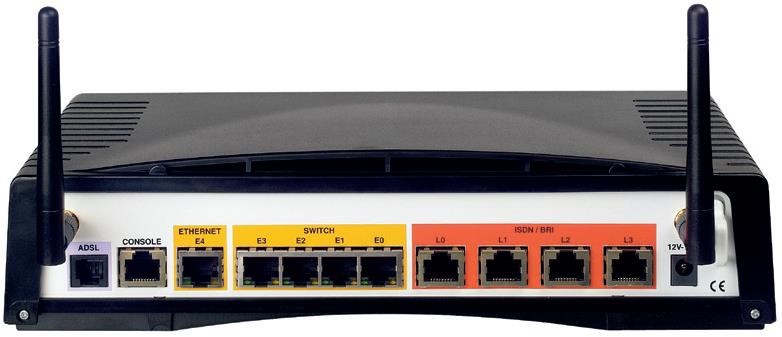 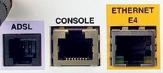 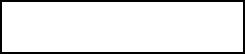 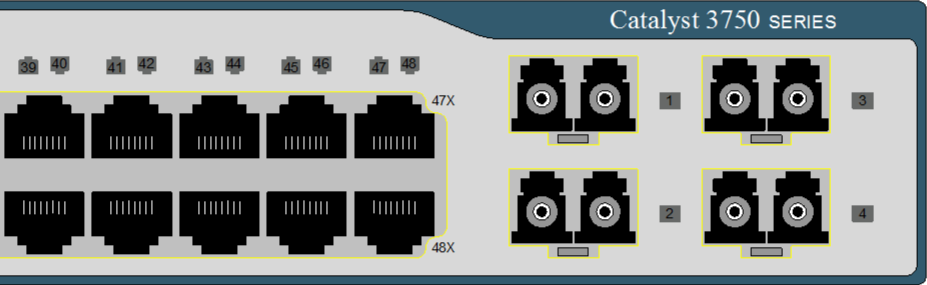 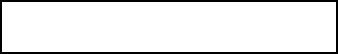 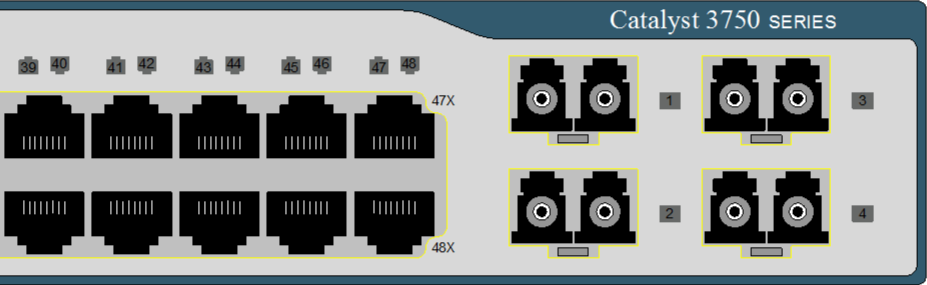 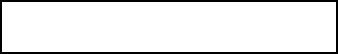 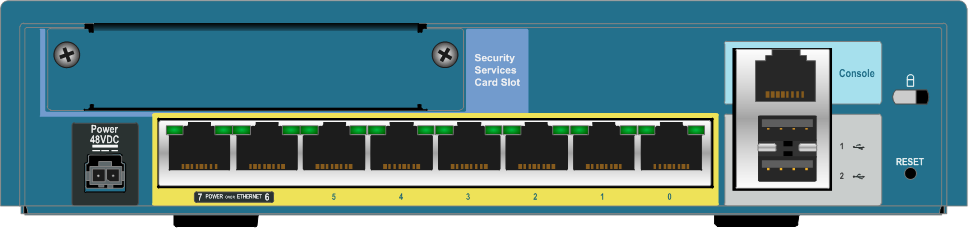 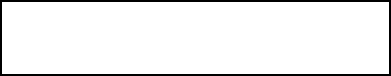 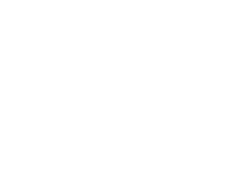 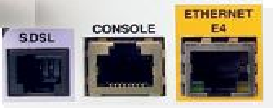 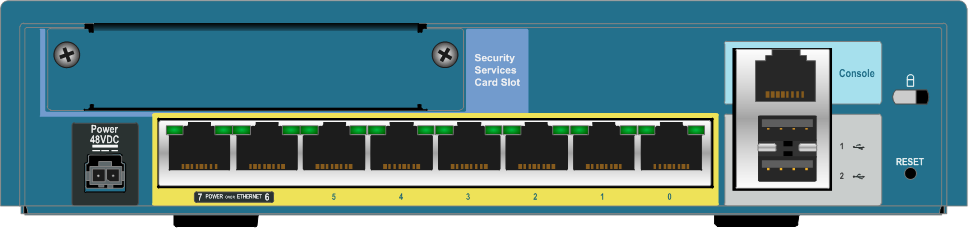 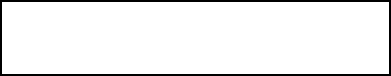 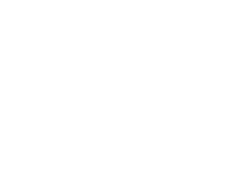 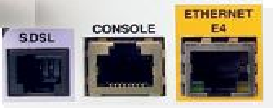 DANS CE CADREAcadémie :	Session : Juin 2018Académie :	Session : Juin 2018DANS CE CADREExamen : Baccalauréat Professionnel Systèmes Électroniques Numériques	Série :Examen : Baccalauréat Professionnel Systèmes Électroniques Numériques	Série :DANS CE CADRESpécialité/option : Télécommunications et Réseaux	Repère de l’épreuve : E2Spécialité/option : Télécommunications et Réseaux	Repère de l’épreuve : E2DANS CE CADREÉpreuve/sous épreuve : Analyse d’un système ÉlectroniqueÉpreuve/sous épreuve : Analyse d’un système ÉlectroniqueDANS CE CADRENOM :NOM :DANS CE CADRE(en majuscule, suivi s’il y a lieu, du nom d’épouse)Prénoms :N° du candidat(le numéro est celui qui figure sur la convocation ou liste d’appel)DANS CE CADRENé(e) le :N° du candidat(le numéro est celui qui figure sur la convocation ou liste d’appel)DANS CE CADREN° du candidat(le numéro est celui qui figure sur la convocation ou liste d’appel)NE RIEN ÉCRIREAppréciation du correcteurNote :Appréciation du correcteurNote :Baccalauréat Professionnel Systèmes Électroniques NumériquesBaccalauréat Professionnel Systèmes Électroniques Numériques1806-SENT/AP1806-SENT1806-SENT/AP1806-SENTDossier SujetÉPREUVE E2Session Juin 2018Durée : 4HCoefficient : 5Page S1/29DésignationRéférenceLecteur musical professionnel multi-sourcePCR3000RAmplificateur MélangeurMA247Amplificateur 2 canaux 480 W/100 V ou 2x240 W/100 VPA2240BPProjecteur de son 62 W/100 VMPLT 62-GEnceinte 2 voies 200 W/16 Ω, 60 W/100 VMASK 6T-BLEnceinte 2 voies 70 W/16 Ω, 20 W/100 VMASK 4T-BLContrôleur de volume mural 120 WE-VOL 120Microphone d’annonces 2 zonesMICPAT-2Tête de microphone ME35ME 35Col-de-cygne 40 cmMZH 3040Pied de table (sans touche micro)MZTX 31Câble (type B Euroblock, type F RCA-RCA Cinch Stéréo, type K RCA-Mini-Jack, Audio 2 x 2 x 0,22 mm², Enceinte 2-core 1,5 mm²)Câble (type B Euroblock, type F RCA-RCA Cinch Stéréo, type K RCA-Mini-Jack, Audio 2 x 2 x 0,22 mm², Enceinte 2-core 1,5 mm²)Les zones à sonoriser sont les suivantes :zone 1 : le snow park ;zone 2 : la terrasse ;zone 3 : l’espace « cool zone » ;zone 4 : la régie son ;zone 5 : les toilettes.DésignationRéférenceProjecteur LED Wash Pro – Noir – 572 x 10 mmVDPLW57201Projecteur LED PAR56VDPLP56SB2Machine à effet neige 1 000 WVDP1000SWNContrôleur DMX 512VDPC145le câble est :blindé	 non blindé	 écranté	 non écrantéles paires sont :blindées	 non blindées	écrantées	 non écrantéesBaccalauréat Professionnel Systèmes Électroniques NumériquesSUJETSession 2018Épreuve E2Page S6/29Débit maximum admissible par notre fibre :Longueur maximum admissible par notre fibre :Baccalauréat Professionnel Systèmes Électroniques NumériquesSUJETSession 2018Épreuve E2Page S7/29Nature de l’établissementType d’établissementSpécificité de l’établissementCatégorie du SSI (A, B, C, D, E, aucune)Type d’équipement d’alarmeChoix du SSI etde l’équipement d’alarmeBaccalauréat Professionnel Systèmes Électroniques NumériquesSUJETSession 2018Épreuve E2Page S8/29H.264MP4Baccalauréat Professionnel Systèmes Électroniques NumériquesSUJETSession 2018Épreuve E2Page S11/29Format de compressionRésolutionDébitDurée en secondesRepère du connecteur visible sur la  documentationconstructeur1389Nom du connecteurEntrée ou sortieAnalogique et / ou numériqueDistance d'utilisationDébitPerturbationAtténuationSubstrat, matière employée pour le supportPlage de température de fonctionnementDurée de vieDistance maximale de détection pour les bornes Freemotion GateNorme de technologie RFIDSite 1Zone d’exploitationSite 2Zone MairieSite 3Zone MédiathèqueSite 4Zone Office du tourismeSite 5Zone EcoleSite 6Zone Palais des sportsSite 7 à 10Zone des différentes remontées mécaniquesN° TimeSourceDestinationProtocol Info8 3.37127310.2.8.12010.5.2.200SIP Request: REGISTER sip:sip.IPBX01.net:50609 3.44001210.5.2.20010.2.8.120SIP Status: 401 Nonce has changed(0 bindings)10 3.54527110.2.8.12010.5.2.200SIP Request: REGISTER sip:sip. IPBX01.net:506012 3.61385410.5.2.20010.2.8.120SIP Status: 100 Trying (0 bindings)14 3.64176610.5.2.20010.2.8.120SIP Status: 200 OK (1 bindings)N°trame@IP Machine 1 SIP (Serveur SIP)Sens communication@IP Machine 2 SIP (Téléphone SIP)8910@IP =@IP =1214Eth0/0Eth0/1Eth0/2Eth0/3Eth0/4Eth0/5Eth0/6Eth0/7Vlan 2xVlan 3Vlan 4Vlan 200Vlan 300Vlan 400